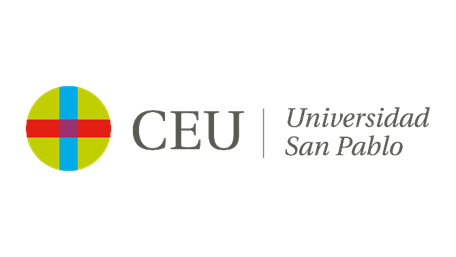 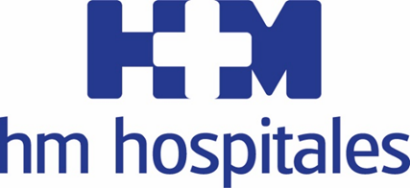 V Curso Avanzado de Artroscopia de Muñeca y ManoMADRID REÚNE A ESPECIALISTAS NACIONALES E INTERNACIONALES EN MUÑECA Y MANO, QUIENES DEFINEN EL PRESENTE Y EL FUTURO DE LA ESPECIALIDAD   Casi un 40% de los más de 150 profesionales asistentes provienen de fuera de España y sitúan a este curso como la principal referencia en este campoCada año se describen nuevas técnicas y en poco tiempo abrir una muñeca será cosa del pasado, ya que la inmensa mayoría de las patologías articulares se pueden tratar mediante artroscopiaLa estabilización de los ligamentos de la muñeca, los nuevos implantes para las fracturas de radio distal o la nanoendoscopia se revelan como las últimas tendencias Madrid, 18 de febrero de 2020. El Aula Polivalente de la Facultad de Medicina de la Universidad CEU San Pablo ha sido el lugar elegido para la celebración del V Curso Avanzado de Artroscopia de Muñeca y Mano (Madrid Wrist Course), que ha reunido a más de 150 especialistas y que dirige y organiza el Dr. Pedro J. Delgado, jefe de la Unidad de Cirugía de la Mano y Miembro Superior de        HM Hospitales y jefe de servicio de Cirugía Ortopédica y Traumatología del Hospital Universitario HM Montepríncipe.De esta forma, Madrid se convierte, un año más, en la principal referencia internacional en este campo gracias a que casi el 40% de los asistentes provienen de fuera de España. En concreto, especialistas de países como Alemania, Francia, Grecia, Portugal, Suiza, Eslovaquia, México, Argentina, Brasil, Chile, Colombia, Panamá, Israel o Arabia Saudí definen el presente y el futuro de la especialidad. “El grado de colaboración e intercambio de ideas es impresionante, con grupos de trabajo creados para compartir experiencias y crear nuevas técnicas entre cirujanos de España y el resto del mundo” señala el Dr. Pedro J. Delgado.La inauguración del acto contó con la presencia de la Dra. Virginia Soler, directora médico del Hospital Universitario HM Montepríncipe, quien aseguró que “la celebración de este evento, liderado por el Dr. Pedro J. Delgado, da buena muestra del potencial que tiene HM Hospitales en el campo de la cirugía de mano y muñeca, y que ha convertido a HM Montepríncipe en una referencia internacional. Del mismo modo, también este evento responde al impulso docente para la formación de futuros especialistas, interés que el Grupo compagina y comparte con la Universidad CEU San Pablo”.También tomó parte en la inauguración el decano de la Facultad de Medicina de la Universidad CEU San Pablo, Dr. Tomás Chivato, quien ha subrayado “la ilusión del director del curso, el Dr. Pedro J. Delgado, que una vez más ha conseguido convocar a un cuadro docente formado por profesionales nacionales e internacionales del máximo prestigio profesional”. En esta línea, Chivato ha destacado el excelente programa diseñado con conferencias magistrales, master classes, vídeos, prácticas reales e incluso cirugía en directo que “dan evidencia del elevado nivel de este curso”.Últimos avancesUno de los principales argumentos que sitúan a este evento como una referencia en su campo reside en que, en sus diversas ponencias, se presentan los últimos avances de la especialidad de la mano de especialistas provenientes de todo el mundo. “No solo de España, que es un país puntero en nuevas técnicas, sino también de Estados Unidos, Brasil, Argentina, Italia, Francia, Reino Unido y China”, declara el Dr. Delgado.En este sentido, algunas de las novedades que se presentaron en el evento hicieron referencia a técnicas de estabilización de ligamentos de la muñeca, a  la fijación mínimamente invasiva, el abordaje de lesiones deportivas, nuevos implantes para tratamiento de fracturas de radio distal y la nanoendoscopia, “que es el último avance técnico por el que se puede hacer artroscopias en articulaciones de mínimo tamaño como los dedos e incluso sin necesidad de quirófano, pudiendo realizarse un diagnóstico en la consulta bajo anestesia local, gracias a que el artroscopio tiene el tamaño casi de una aguja”, señala el Dr. Delgado.Cosa del pasadoOtra de las principales conclusiones que se extrajeron del curso se circunscribe al paulatino avance de las técnicas artroscópicas. De hecho, “cada año se describen nuevas técnicas y en poco tiempo abrir una muñeca será cosa del pasado, ya que la inmensa mayoría de las patologías articulares se pueden tratar con artroscopio. Se ha avanzado mejorando los sistemas de tracción, con nuevas ópticas e instrumentales específicos, el desarrollo de la artroscopia seca y nuevos portales por los que prácticamente se puede acceder hoy en día a todos los compartimentos y estructuras de la muñeca”, concluye el Dr. Delgado.Este V Curso Avanzado de Artroscopia de Muñeca y Mano ha tenido el soporte científico de la Sociedad Internacional de Artroscopia de Muñeca (IWAS), así como de las sociedades españolas de Cirugía Ortopédica (SECOT), de Cirugía de Mano (SECMA) y de Artroscopia (AEA). HM HospitalesHM Hospitales es el grupo hospitalario privado de referencia a nivel nacional que basa su oferta en la excelencia asistencial sumada a la investigación, la docencia, la constante innovación tecnológica y la publicación de resultados.Dirigido por médicos y con capital 100% español, cuenta en la actualidad con más de 4.800 trabajadores laborales que concentran sus esfuerzos en ofrecer una medicina de calidad e innovadora centrada en el cuidado de la salud y el bienestar de sus pacientes y familiares.HM Hospitales está formado por 42 centros asistenciales: 17 hospitales, 4 centros integrales de alta especialización en Oncología, Cardiología, Neurociencias y Fertilidad, además de 21 policlínicos. Todos ellos trabajan de manera coordinada para ofrecer una gestión integral de las necesidades y requerimientos de sus pacientes.Universidad CEU San PabloLa Universidad CEU San Pablo es una de las tres universidades de iniciativa social y gestión privada de la Fundación Universitaria San Pablo CEU, obra de la Asociación Católica de Propagandistas, que lleva más de 80 años dedicándose a formar humana, académica y profesionalmente a estudiantes de distintas ramas del saber. Comprometida con la excelencia, persigue la formación integral de sus alumnos, con una voluntad de servicio y responsabilidad social, y potenciando la innovación, la investigación y la internacionalización de sus alumnos y profesores.Más información para medios:DPTO. DE COMUNICACIÓN DE HM HOSPITALESMarcos García RodríguezTel.: 914 444 244 Ext 167 / Móvil 667 184 600 E-mail: mgarciarodriguez@hmhospitales.comMás información: www.hmhospitales.comMás información para medios:Gabinete de Prensa de la Universidad CEU San PabloAurora García - Darío González915140589/9 - 610550640E-mail: aurora.garciahernandez@ceu.es / dario.gonzalezgutie@ceu.esMás información: https://www.uspceu.com/